Your recent request for information is replicated below, together with our response.Please could you tell me how many Community Protection Notices and Community Protection Warnings have been issued since 2014 and what they were for, providing an annual breakdown. What sanctions were taken?How many PSPOs have you had in place since 2014 and what did they prohibit? Please provide an annual breakdown.Community Protection Notices (CPNs) are a feature of the Anti-Social Behaviour, Crime and Policing Act 2014, which does not extend to Scotland. As such, in terms of Section 17 of the Freedom of Information (Scotland) Act 2002, this represents a notice that the information you seek is not held by Police Scotland.If you require any further assistance please contact us quoting the reference above.You can request a review of this response within the next 40 working days by email or by letter (Information Management - FOI, Police Scotland, Clyde Gateway, 2 French Street, Dalmarnock, G40 4EH).  Requests must include the reason for your dissatisfaction.If you remain dissatisfied following our review response, you can appeal to the Office of the Scottish Information Commissioner (OSIC) within 6 months - online, by email or by letter (OSIC, Kinburn Castle, Doubledykes Road, St Andrews, KY16 9DS).Following an OSIC appeal, you can appeal to the Court of Session on a point of law only. This response will be added to our Disclosure Log in seven days' time.Every effort has been taken to ensure our response is as accessible as possible. If you require this response to be provided in an alternative format, please let us know.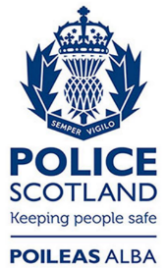 Freedom of Information ResponseOur reference:  FOI 23-0338Responded to:  22 February 2023